           Regulamin konkursu                      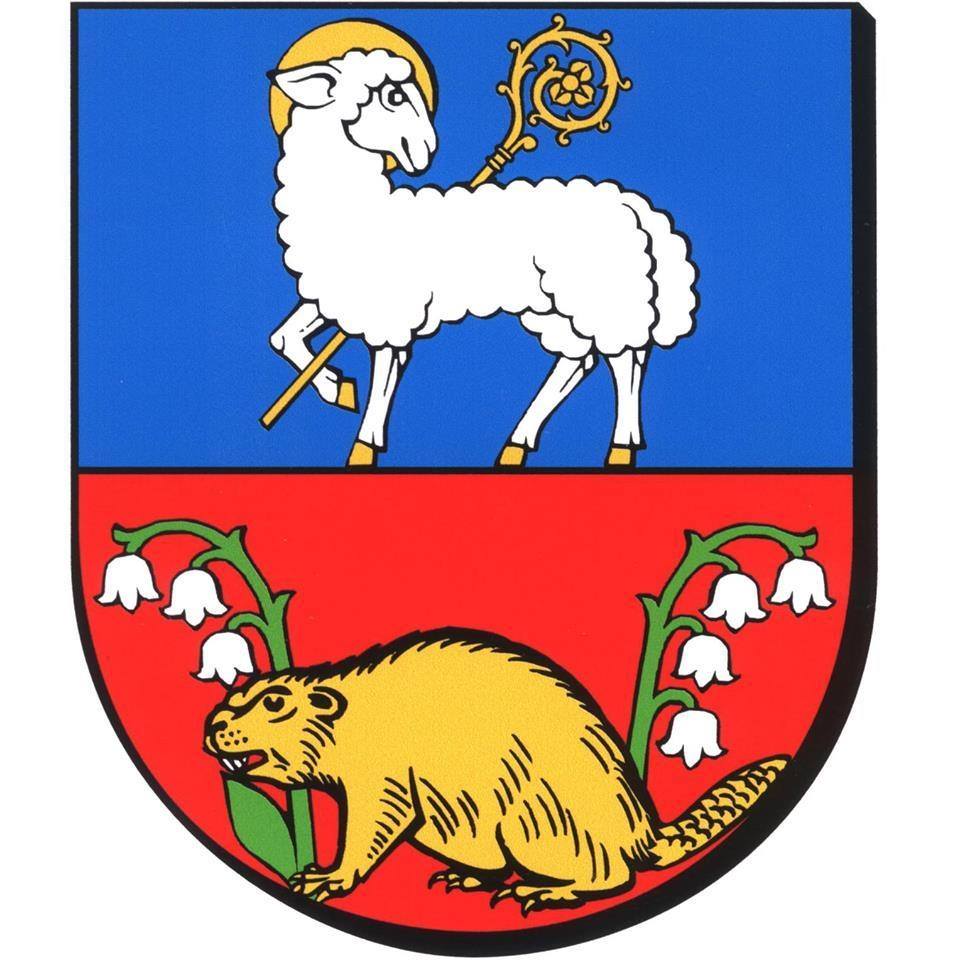 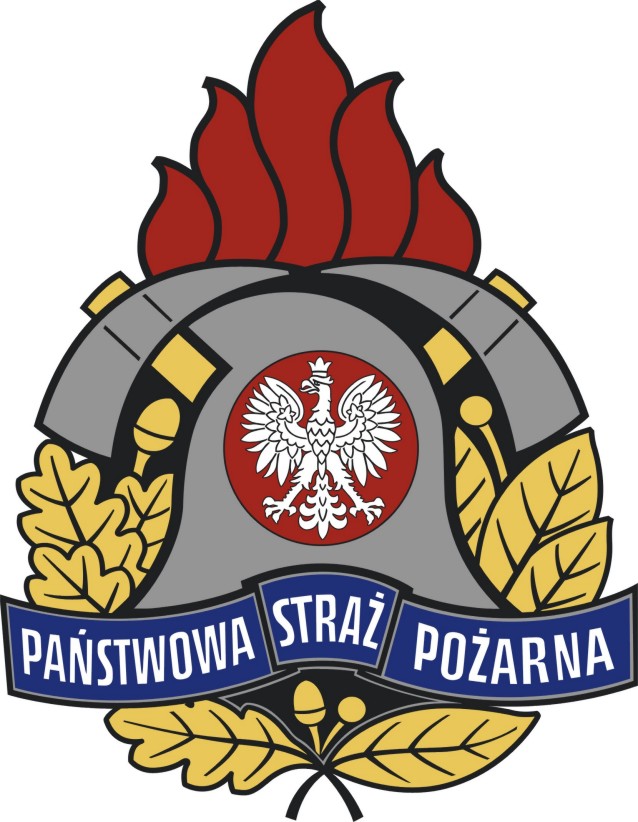 „Czujka w każdym domu” w ramach ogólnopolskiej kampanii edukacyjno-informacyjnej „Czujka na straży Twojego bezpieczeństwa”Organizatorem konkursu oraz fundatorem nagród jest Starostwo Powiatowe w Lidzbarku Warmińskim oraz Komenda Powiatowa Państwowej Straży Pożarnej w Lidzbarku Warmińskim.Dane adresowe: Starostwo Powiatowe, ul. Wyszyńskiego 37, 11-100 Lidzbark Warmiński, tel. 89 767-79-00, e-mail: sekretariat@powiatlidzbarski.pl Dane adresowe: KP PSP w Lidzbarku Warmińskim, ul. Olsztyńska 8, 11-100 Lidzbark Warmiński, tel. 47 732 95 50, e-mail: kplidzbark@kwpsp.olsztyn.plW konkursie mogą wziąć udział mieszkańcy z powiatu lidzbarskiego (woj. Warmińsko-Mazurskie). Konkurs dedykowany jest do właścicieli oraz użytkowników budynków mieszkalnych, w których ogrzewanie budynków zapewnione jest z kotłów stałopalnych, na paliwo płynne lub gazowe.Zasady organizacji konkursu określa niniejszy regulamin, który wchodzi w życie z dniem podpisania i obowiązuje do czasu jego zakończenia.Udział w konkursie jest dobrowolny.Aby wziąć udział w konkursie należy wypełnić formularz, który znajduje się na stronie internetowej oraz mediach społecznościowych Komendy Powiatowej PSP w Lidzbarku Warmińskim.Link do formularza konkursowego: https://docs.google.com/forms/d/1kTSFoyPaz9ECHEbgyIvUOdq0LoXO8DM8LtcPObkQRFM/editSpośród uczestników, którzy prześlą prawidłowe odpowiedzi na wszystkie pytania zostaną rozlosowane czujniki tlenku węgla.Konkurs potrwa od 2 do 20 października 2023 roku.  W dniu 23 października odbędzie się losowanie nagród tj. 24 czujników tlenku węgla. Ilość nagród w konkursie jest ograniczona. W losowaniu przeprowadzonym przez organizatorów udział wezmą wszystkie ankiety z prawidłowymi odpowiedziami wypełnionymi w formularzu w określonym terminie.O wygranej i terminie odbioru nagród, uczestnicy konkursu zostaną poinformowani telefonicznie lub drogą elektroniczną. Lista wylosowanych osób zostanie umieszczona na stronie internetowej http://www.powiatlidzbarski.pl/, https://www.gov.pl/web/kppsp-lidzbark-warminski  oraz w mediach społecznościowych w terminie określonym przez organizatora.Odbiór czujników tlenku węgla będzie odbywał się w siedzibie Starostwa Powiatowego w Lidzbarku Warmińskim w wyznaczonym terminie za okazaniem dowodu osobistego. Sytuacja może ulec zmianie w zależności od sytuacji epidemicznej w kraju.Warunkiem udziału w konkursie jest wyrażenie zgody przez uczestnika na przetwarzanie danych osobowych przez organizatora wymienionego w pkt. 1 regulaminu w zakresie niezbędnym do przeprowadzenia konkursu.Zakres przetwarzania danych osobowych obejmuje: imię i nazwisko, adres zamieszkania, telefon kontaktowy oraz umieszczenie imienia i nazwiska na stronie internetowej tut. komendy w celu ogłoszenia listy wylosowanych osób. Dane te zostaną usunięte po zakończeniu konkursu.Konkurs przeznaczony dla osób pełnoletnich.Udział w konkursie jest zarazem wyrażeniem zgody na umieszczanie wizerunku zwycięzców konkursu na stronie internetowej Starostwa Powiatowego w Lidzbarku Warmińskim oraz stronie internetowej Komendy Powiatowej PSP w Lidzbarku Warmińskim.